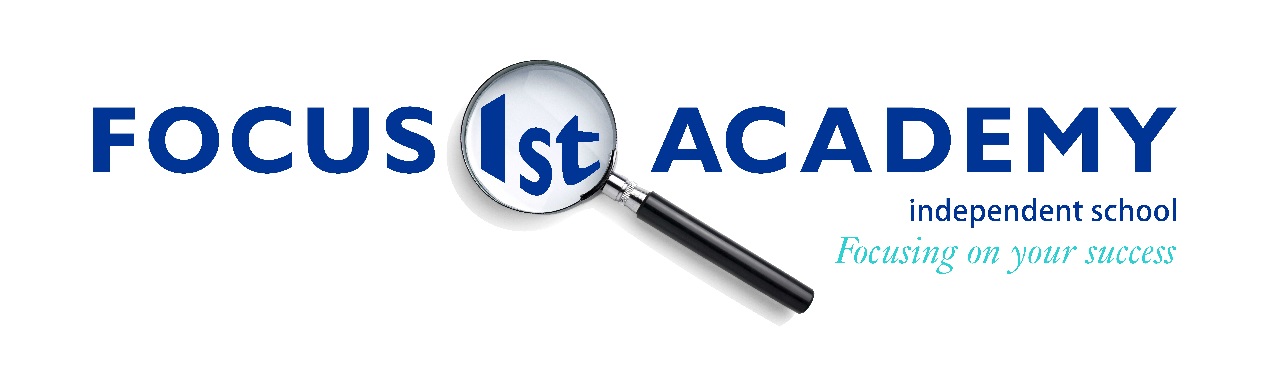 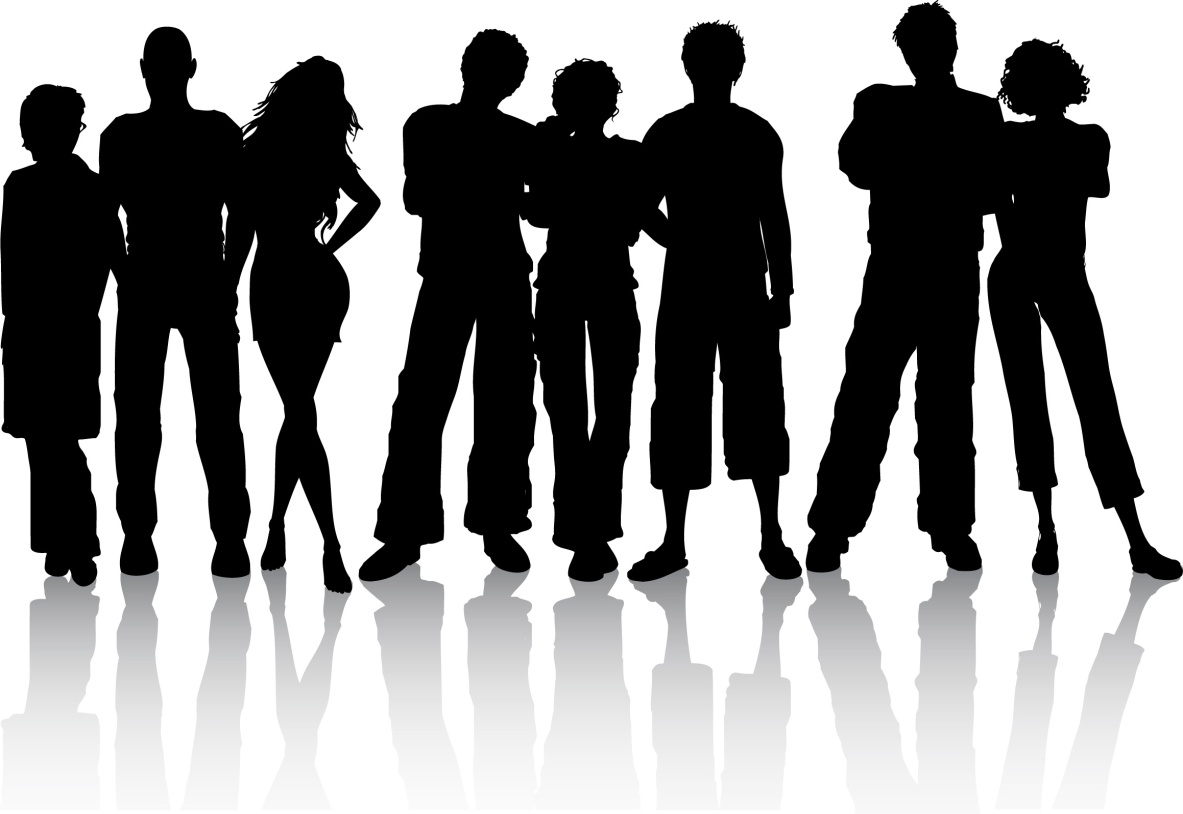 Focus 1st Academy is committed to safeguarding and promoting the welfare of children and young people and expects all staff and volunteers to share this commitment!Working in Partnership with North London Schools & Local Authorities; Est. 2000Accredited Independent School Status 2014 (Registration N0. 308/6003)ContentsFocus Inception	3Focus Ethos	3Leadership and Accountability - Statement from Headteacher	4Focus InceptionFocus 1st Academy was set up in the year 2000 using European Social Fund to provide education and training and to-date has defied all the odds and was awarded the  status in August 2014.  This enables us to work in partnership with schools and local authorities to provide an alternative method of education for 14 to 16 year olds. Our student referrals are some of the most vulnerable young people and it is our duty to ensure that they are equipped with the appropriate skills and qualifications to ensure full participation within the modern workplace. Our team of professionals consisting of tutors, tutor assistance, pastoral support staff and mentors to nurture the students ensuring our work-based-learning approach alongside a variety of techniques are utilised and compatible to ensure the prevention of social and economic exclusion prior to adulthood which is underpinned through the subjects delivered whilst in classroom environment as well as on an individual basis.  Focus EthosOur programme fulfils the need of students who are disengaged from academic studies and may be exhibiting behavioural problems as a result. Our hands-on approach to learning creates an inspirational motivation for students wishing to pursue a career via the vocational route. The students are taught methods on how to improve their social skills in preparation for work/apprenticeship schemes and/or further education by learning in real-life situations and participating in sports, art and drama to express emotions. We believe that all individuals have a certain quality, which is sometimes concealed due to lack of confidence, mixed sentiments or disabilities. As such, recognising and coming to terms with barriers is a small part of the conflict, we are certain that all individuals are aware of their own weaknesses; the most vital part is engaging with professionals and adhere to individual training plans set which in turn prepares our students for economic and social integration into adulthood.Leadership and Accountability - Statement from Headteacher As the proprietor and headteacher, I Marina Savva am selective on recruitment and credentials must be quality assured and robust checks made to underpin suitability. Our students deserve the highest quality of training as our students come with a variety of needs which are sometimes complex that need additional support with a sympathetic approach.We (I) are inspected by LA’s, the North London Strategic Alliance with whom, Camden Islington City of WestminsterHackney Haringey Are involved in.Enfield construct their own inspections independently and so do Hertfordshire and Barnet. This enables schools and SEND departments to refer to our school.The LA’s and schools who commission placements and hold us (me) to account by the outcomes for, abiding by legislation, policies & procedures, and accurate record keeping.  All boroughs/establishments share information on regarding our school.  These checks prepare us for Ofsted last minute inspections.  Focus 1st Academy is currently graded as a GOOD school.Finally, we aim to put in place Governors to underpin all that we do. 